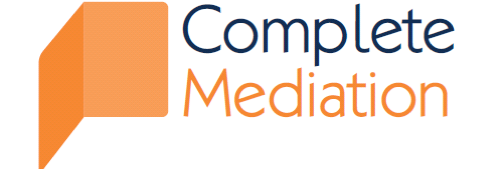 CONFIDENTIAL BRIEF TO MEDIATORPARTIES SUGGESTED RESOLUTIONConfidential Offer:-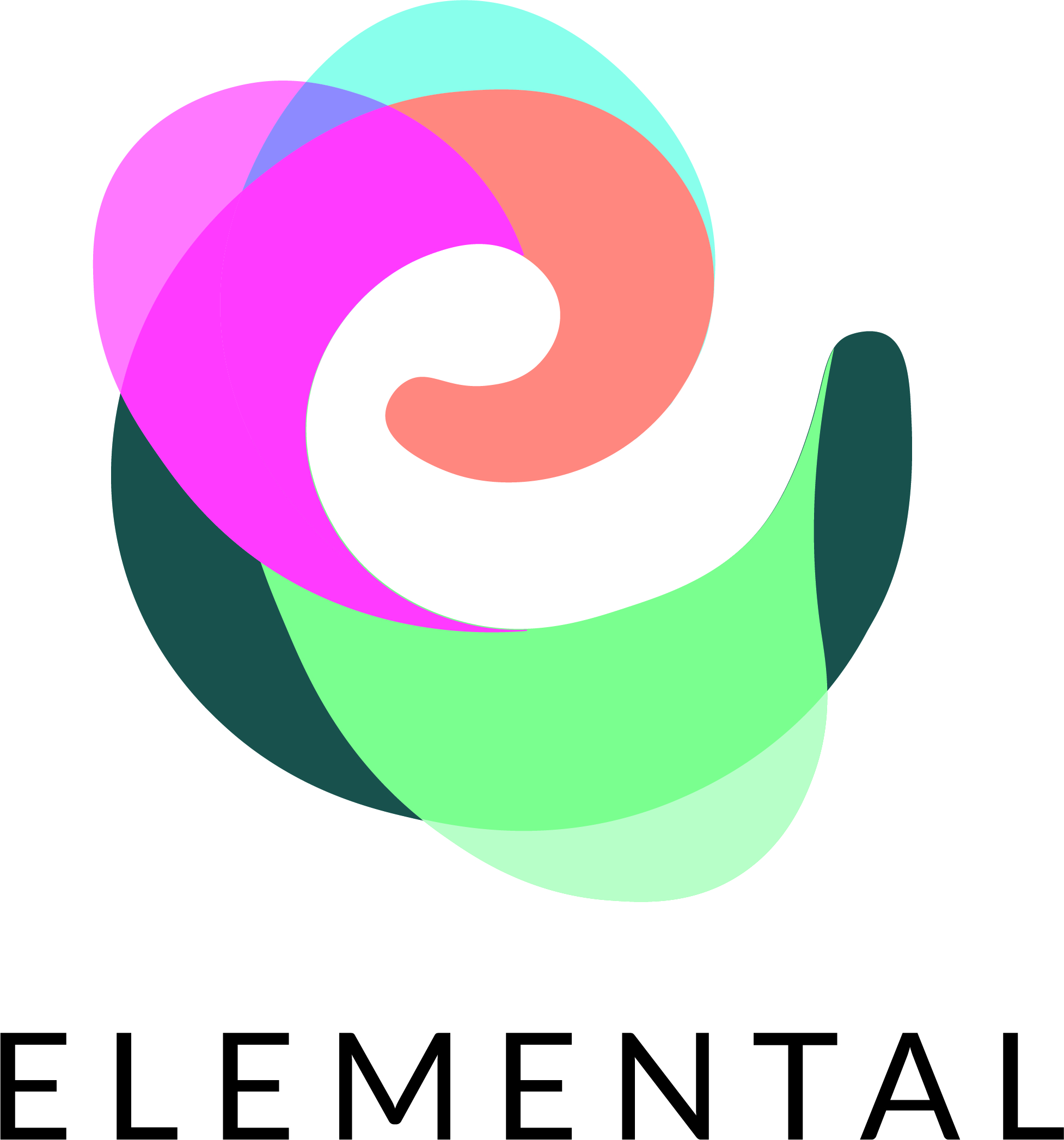 Please deal with all relevant aspects to include costs.The Offer; £     Please provide any comment on the offer such as, discount on liability, contributory negligence, causation issues, any challenges as to credibility or extent of the injury, loss and damage claimed and reasonable quantification on a full liability basis.ClaimantDefendantFirst offerSecond offerThird offerSettlement Figure